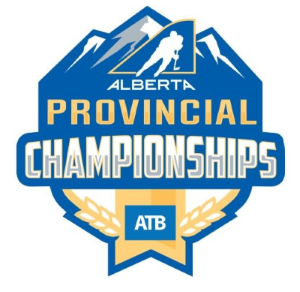  U13 Tier 2 Hockey Alberta Provincials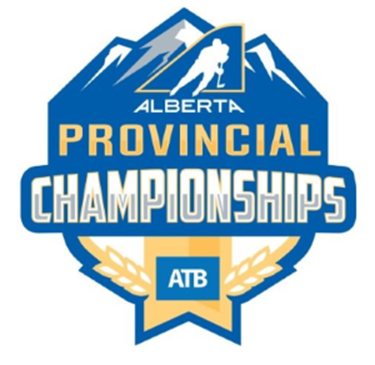 Host Site – Rocky Mountain HouseApril 1 – 3 TO VIEW PROVINCIAL SCHEDULE/ SCORES PLEASE VISIT https://u13tier2.haprovincials.ca/home/MONDAYMarch 14MONDAYMarch 14TUESDAYMarch 15TUESDAYMarch 15WEDNESDAYMarch 16WEDNESDAYMarch 16THURSDAYMarch 17THURSDAYMarch 17BUNCHQUICKLANEBUNCHQUICKLANEBUNCHQUICKLANEBUNCHQUICKLANEU75:45-6:45U11A6:00-7:00U18A7:45-8:45U13A7:15-8:15U11A 6:00-7:00U11B7:15-8:1513A 6:45-7:45Friday March 18Friday March 18Saturday March 19Saturday March 19Sunday March 20Sunday March 20BunchQuick LaneBunchQuick LaneBunchQuick LaneU13A vs Okotoks Gold11:30-1:30U11A vs Okotoks1:45-3:45MONDAY MARCH 21TUESDAY MARCH 22U13A - QUICK LANE - 7:15-8:15U18A – BUNCH – 8:15-9:15WED   MARCH 23THURS MARCH 24U13A - QUICK LANE - 7:15-8:15FRIDAY MARCH 25SAT MARCH 26U13A – BUNCH – 10:30-11:30U18A – BUNCH - 5:00-7:15 EXHIBITION TBASUNDAY MARCH 27MONDAY MARCH 28U13A – BUNCH – 6:15 – 7:15TUESDAY MARCH 29U18A – QUICK LANE - 815-915 WED MARCH 30U13A – BUNCH – 6:15-7:15THURS MARCH 31 U13A – QUICK LANE – 12:00 - 1:00  Test Run follows @ 1:00